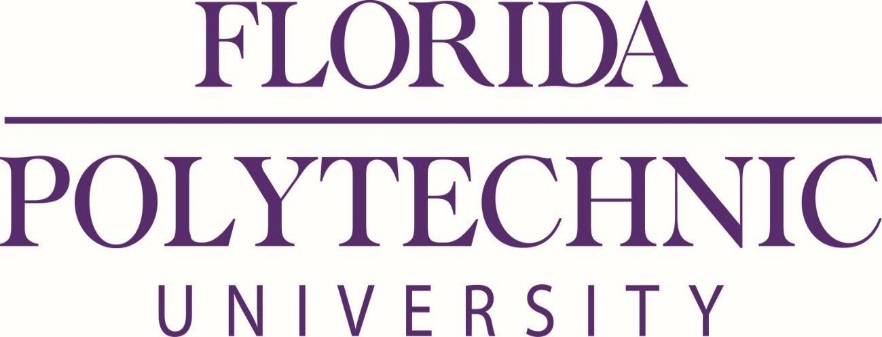 RFP 16-019 Office SuppliesNOTICE OF RFP CANCELLATIONSubject: 	CANCELLATION NOTICEDate: Tuesday, June 28, 2016Procurement ServicesW: 863-874-8428 | F:  863-874-8716
4700 Research Way Lakeland, FL 33805-8531procurement@flpoly.orgTHIS DOCUMENT SERVES AS A NOTIFICATION OF CANCELLATION.Request for Proposals 16-019 OFFICE SUPPLIES has been cancelled in its entirety due to lack of competition (REF: Section 3.4.5 Contract Award). A new SOLICITATION with revisions is in development and will be issued upon completion. David O’BrienDirector of ProcurementJune 28, 2016END